Turniej wiedzy o zdrowiu28 marca 2014 r.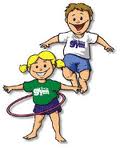 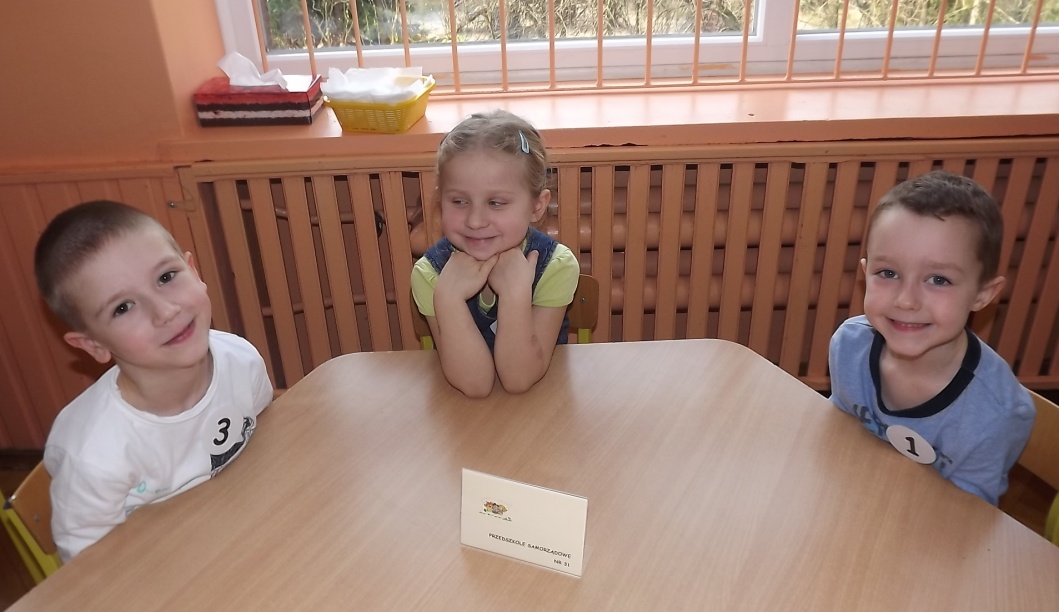 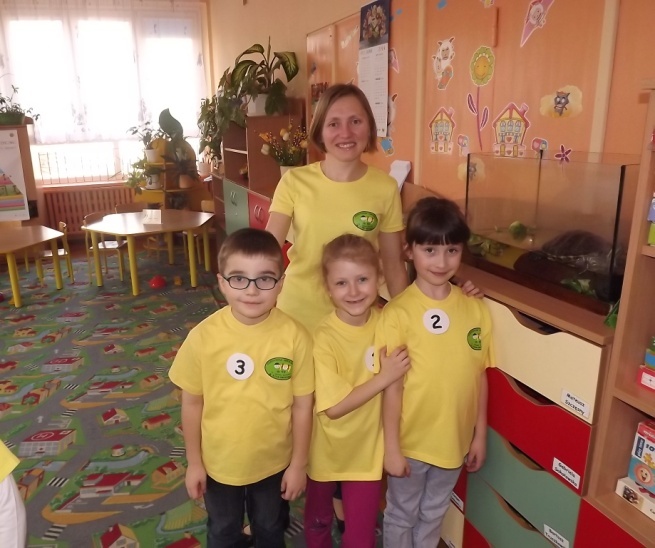                                                                                                                            Nastroje naszej drużyny przed rozpoczęciem                                                                      zmagań turniejowych są doskonałe.                                                             Karolina, Igor i Marcin z niecierpliwością                                                               oczekują na kolegów z innych przedszkoli.                                                                                                                                             A oto drużyna gości,                                                                która jako jedna z pierwszych przybyła na Turniej.                                                                                           Są to dzieci z                                                                   Przedszkola Samorządowego nr 68 w Białymstoku                                                                                                 ze swoją Panią.	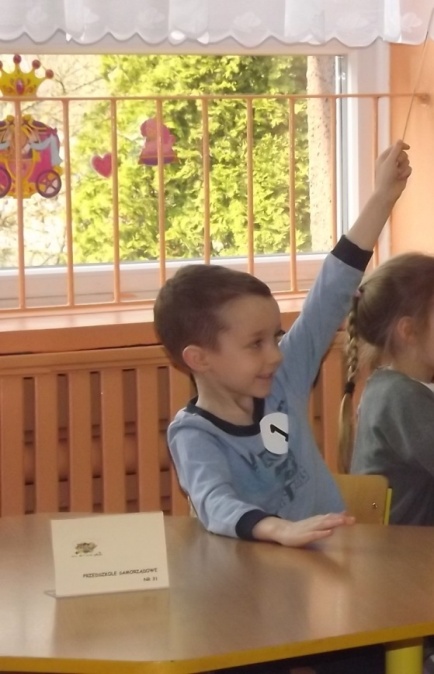 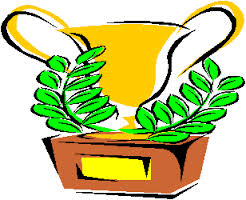     W wielkim skupieniu dzieci oczekują     na kolejne zadanie.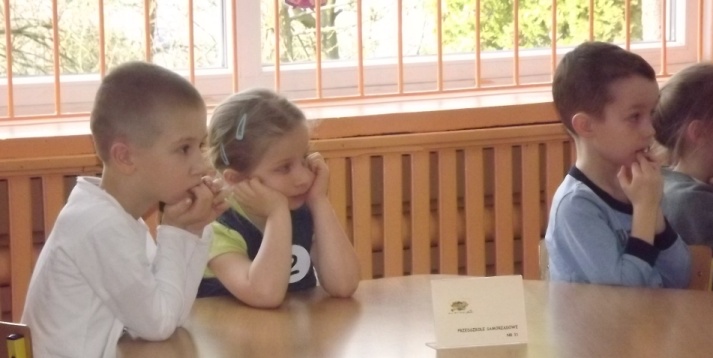 